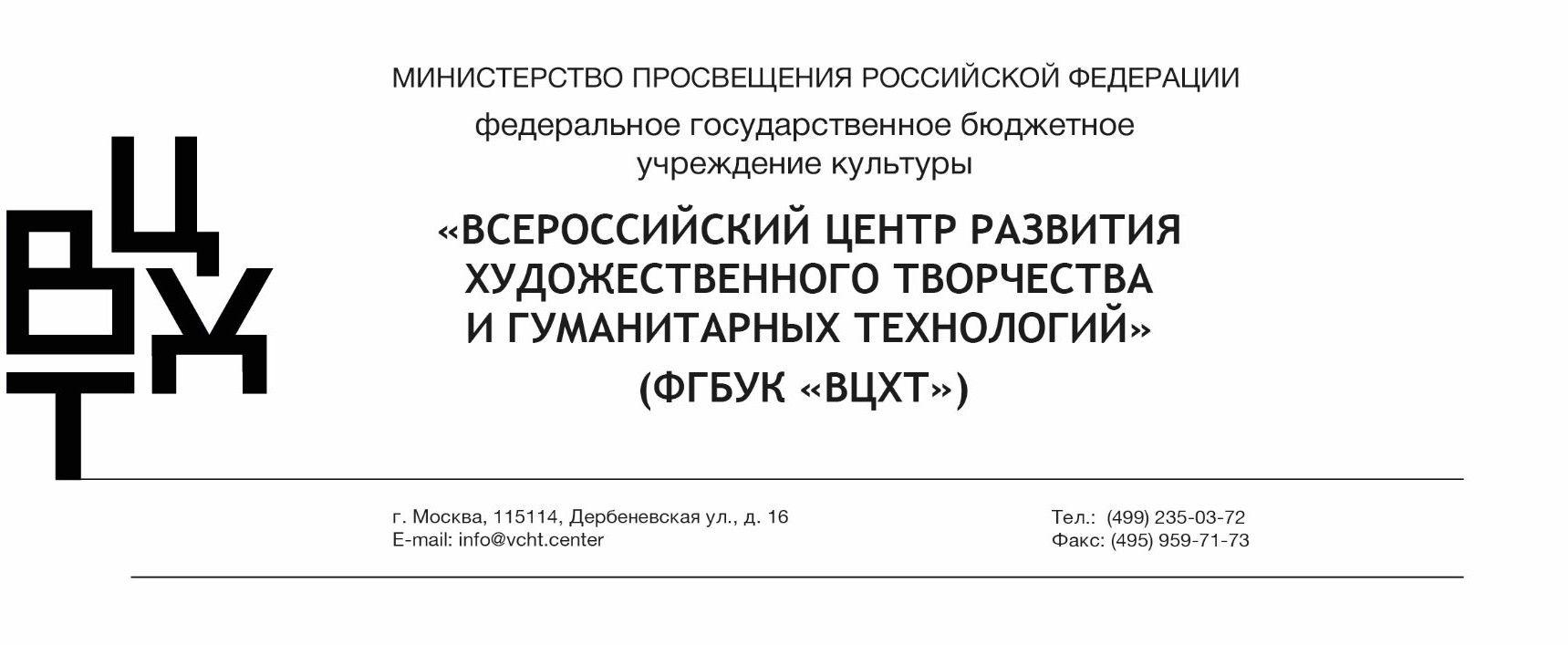 Разработка модульной дополнительной общеразвивающей программы по безопасности дорожного движения и необходимых материаловдля ее использования во Всероссийских детских центрах (далее соответственно – БДД, ДООП)Методические рекомендации к ДООП с указанием перечня оборудования для проведения запланированных мероприятий в рамках ДООП (с. 2).ДООП для реализации в рамках профильных смен на базе Всероссийских    детских    центров,   включая   профориентационный   модуль к ДООП (с. 15).Методические	рекомендации	к	ДООП	с	указанием	перечня оборудования для проведения запланированных мероприятий в рамках ДООП. Методические рекомендации разработаны с целью установления нормативно-методических подходов к разработке и реализации дополнительных общеобразовательных      общеразвивающих      программ      (далее      –      ДООП) по   формированию   у   детей   навыков   безопасности   дорожного   движения (далее – БДД) в рамках профильных смен на базе Всероссийских детских центров (ФГБОУ «ВДЦ «Орленок», ФГБОУ «ВДЦ Смена», ФГБОУ «ВДЦ Океан», ФГБОУ«МДЦ Артек» и др.), включая профориентационный модуль программы, а также для    организации    профильных    смен    на    базе    организаций    отдыха    детей и их оздоровления. Методические рекомендации предназначены для руководителей, методических     и     педагогических     работников     организаций     отдыха    детей и их оздоровления.С 2021 года Минпросвещения России является ответственным исполнителем мероприятий    Федерального    проекта    «Безопасность    дорожного    движения» по организации работы по обучению детей безопасному поведению на дорогах и вовлечению их в деятельность юных инспекторов движения (далее – ЮИД).Федеральный проект   «Безопасность   дорожного   движения»   реализуется в    рамках    национального    проекта     «Безопасные     качественные     дороги». Для достижения целей федерального проекта «Безопасность дорожного движения»1 Минпросвещения России реализует задачи по совершенствованию обучения детей правилам   дорожного    движения,    привитию   навыков   безопасного   поведения на дорогах путем создания системы непрерывного обучения детей безопасному поведению в транспортной среде. Реализация ДООП по основам безопасности дорожного движения осуществляется как в течение учебного года, так и во время летнего каникулярного отдыха и оздоровления детей во Всероссийских детских центрах в рамках профильных смен. Профильные смены по обучению безопасному участию в дорожном движении организуются во Всероссийских детских центрах1 Паспорт федерального проекта «Безопасность дорожного движения» (утв. Протоколом заседания проектного комитета по национальному проекту «Безопасные и качественные автомобильные дороги» от 20.12. 2018 № 4).для   детей, проявивших способности по освоению   ДООП данного направления в учебное время. Методические рекомендации направлены на актуализацию, расширение и углубление основных направлений работы по реализации ДООП в рамках профильных смен во Всероссийских детских центрах, организациях отдыха детей и их оздоровления.Профилактика, предупреждение детского дорожно-транспортного травматизма и пропаганда безопасности дорожного движения, реализация ДООП регламентируется следующими нормативными правовыми документами:Федеральный закон «Об основных гарантиях прав ребенка в Российской Федерации» от 24 июня 1998 г. № 124-ФЗ;Федеральный закон «О безопасности дорожного движения» от 10 декабря 1995 г. № 196-ФЗ;Федеральный    закон    «Об     образовании     в     Российской     Федерации» от 29 декабря 2012 г. № 273-ФЗ;постановление Правительства Российской Федерации от 23 октября 1993 г.№ 1090 «О правилах дорожного движения»;распоряжение Правительства Российской Федерации от 8 января 2018 г.№ 1-р «Об утверждении Стратегии безопасности дорожного движения в Российской Федерации на 2018–2024 годы»;распоряжение Правительства Российской Федерации от 29 мая 2015 г.№ 996-р «Об утверждении Стратегии развития воспитания в Российской Федерации на период до 2025 года»;приказ Министерства просвещения Российской Федерации от 9   ноября 2018 г. № 196 «Об утверждении Порядка организации и осуществления образовательной деятельности по дополнительным общеобразовательным программам»;распоряжение Правительства Российской Федерации от 29 мая 2015 г.№ 996-р «Об утверждении Стратегии развития воспитания в Российской Федерации на период до 2025 года»;паспорт федерального проекта «Безопасность дорожного движения», утвержденный проектным комитетом по национальному проекту «Безопасные и качественные автомобильные дороги» (протокол 20 декабря 2018 г. № 4);федеральный проект «Успех каждого ребенка», утвержденный президиумом Совета при Президенте Российской Федерации по стратегическому развитию и национальным проектам (протокол от 24 декабря 2018 г. № 16).Дополнительное образование детей, направленное на реализацию ДООП по БДД, призвано обеспечить формирование у детей социально-ответственного отношения к вопросам личной безопасности и безопасности других участников дорожного   движения,    профессиональную    ориентацию,    а    также    выявлять и поддерживать детей, проявивших выдающиеся способности по освоению данных программ. Освоение обучающимися программы по БДД в условиях летнего отдыха и оздоровления сопровождается подведением итогов и последующим проектированием траектории собственного образовательного движения.Отдых детей и их оздоровление – совокупность мероприятий, направленных на развитие творческого потенциала детей, охрану и укрепление их здоровья, профилактику заболеваний у детей, занятие их физической культурой, спортом и туризмом, формирование у детей навыков здорового образа жизни, соблюдение ими режима питания и жизнедеятельности в благоприятной окружающей среде при выполнении санитарно-гигиенических и санитарно-эпидемиологических требований и требований обеспечения безопасности жизни и здоровья детей (Статья 1 Федерального закона от 24 июля 1998 г. № 124-ФЗ «Об основных гарантиях прав ребенка в Российской Федерации»).Особенности реализации ДООП по БДД во Всероссийских детских центрах: ДООП реализуется в процессе отдыха и оздоровления детей;в одной группе по ДООП обучаться могут дети разного возраста и с разным уровнем сформированности   знаний   и   навыков   по   БДД,   в   том   числе   дети с ограниченными возможностями здоровья;объем часов, срок освоения ДООП взаимосвязаны с продолжительностью смены;реализация ДООП осуществляется с учетом режима дня Всероссийского детского центра, организации отдыха детей и их оздоровления.Исходя из особенностей условий отдыха и оздоровления детей, реализацию ДООП необходимо осуществлять с учетом следующих оснований:соответствие	содержания	программы	и	форм	работы	возрастным и индивидуальным особенностям детей, уровню подготовленности обучающихся;принципы построения программы: модульности, вариативности и гибкости; ориентация	программы	на	развитие	социально-психологических	навыков(soft skills, гибких навыков) и личностных результатов обучающихся;акцент на   включение   детей   в   деятельность   подходами,   технологиями и методами, присущими летнему отдыху и оздоровлению.Построение программы на принципах вариативности и гибкости позволяют педагогу   адаптировать   учебный    процесс    к    индивидуальным    возможностям и запросам обучающихся: подбирать содержание, методы и формы работы.Модульный принцип построения ДООП позволяет учесть разный уровень подготовленности обучающихся, их интересы и разные возможности освоения ими содержания программы, организовать параллельные процессы освоения содержания на разных уровнях сложности, в разном объеме на основе диагностики. Модуль представлен целостной единицей объемной совокупности учебного содержания     и     материала     по     конкретному    тематическому    направлению. В ДООП предусмотрен профориентационный модуль программы для обучающихся, осваивавших ранее программы по БДД и заинтересовавшихся данным направлением деятельности.ДООП     представлена     как     совокупность     двух      модулей     основного и профориентационного, и отражает актуальную тематику для разного уровня подготовленности     обучающихся.     Модули      построены      таким      образом, что обучающиеся после промежуточной аттестации и проведения совместных обучающих занятий могут разойтись на две разноуровневые группы, параллельно осваивавшие содержание программы. Другой вариант освоения ДООП предполагает, что обучающиеся в соответствии с возрастом и уровнемподготовленности могут изначально быть определены в разные группы и осваивать основное и углубленное содержание программы параллельно. Для этого каждый участник программы на старте проходит входное тестирование и по результатам тестирования определяется в ту или иную группу. При этом обучающимся обеспечивается доступ к каждому из обозначенных выше уровней по результатам определения степени готовности к освоению содержания, решению заданий и задач, мотивация на практическое освоение материала на соответствующем для участника уровне.При реализации ДООП необходимо соотносить обучение и воспитание.Так, целями воспитания при реализации ДООП по БДД можно считать:обеспечение интериоризации обучающимися ценностно-смыслового компонента безопасного дорожного движения;содействие обучающимся в обретении личностных смыслов по освоению безопасного дорожного движения как профессиональной сферы деятельности;содействие обучающимся в освоении способов регулирования собственных действий,   освоение    способов    самопознания,    самоопределения,    совладания с собственными трудностями в процессе освоения ДООП;обеспечение интеграции обучающихся в профессиональные или досуговые сообщества и оказание помощи в самоопределении подростков, интересующихся тематикой БДД.Воспитание у детей навыков безопасного дорожного движения тесно связано с   развитием   пространственной   ориентации,   в    том    числе    таких    качеств, как внимание, ответственность, быстрота реакции и наблюдательность. Акцент на развитие данных качеств необходимо осуществлять в процессе обучения по темам основного модуля. В профориентационном модуле предусмотрен раздел, направленный на целенаправленное развитие soft skills, социально-психологических навыков, необходимых для самореализации обучающимся в решении жизненных ситуаций и в дальнейшем в профориентации. Такими навыками могут быть: коммуникативные навыки, критическое мышление, принятие решений, навыки командной работы и другие.Таблица 1Социально-психологические навыки,необходимые для самореализации обучающихся в профессиях, связанных с обеспечением безопасности дорожного движенияОбразовательные форматы летнего отдыха и оздоровления:проблемная лекция;лабораторная работа;проблемная дискуссия, диспут;практикумы по проектированию, моделированию, конструированию;игры: деловые, ролевые, имитационные;конкурсы, соревнования, фестивали, эстафеты.Рекомендуемый         режим         занятий         с         учетом         возрастных и психофизиологических особенностей обучающихся: 3–5 дней в неделю; число в день от 2 до 3 по 45 минут с перерывами 10–15 минут.Условия реализации программыУчебное помещение должно соответствовать требованиям санитарных норм и правил, установленных Санитарными правилами (постановление Главного государственного санитарного врача Российской Федерации от 28 сентября 2020 г.№ 28 «Об утверждении санитарных правил СП 2.4.3648-20 "Санитарно- эпидемиологические требования к организациям воспитания и обучения, отдыха и оздоровления детей и молодежи»).Кадровое обеспечение.Реализация	программы	осуществляется	педагогом	дополнительного образования, квалификация которого соответствует профессиональному стандарту«Педагог дополнительного образования детей и взрослых» (Приказ Минтруда России от 5 мая 2018 г. № 52016).В	условиях	летнего	отдыха	и оздоровления	педагоги могут	выполнять функции тьютора, игротехника, наставника.Образовательный процесс строится в сотрудничестве с: медицинским работником;сотрудниками Госавтоинспекции;представителями общественных организаций, осуществляющих деятельность в сфере безопасности дорожного движения;иными социальными партнерами.Электронные образовательные ресурсы.Единый	национальный	портал	дополнительного	образования	детей: http://dop.edu.ru;Электронный образовательный портал Минпросвещения России «Дорога без опасности»: http://www.bdd-eor.edu.ru;Сайт Госавтоинспекции МВД России: https://xn--90adear.xn--p1ai/check/media; Энциклопедия ПДД: http://wiki.zr.ru/ПДД;Сайт юных инспекторов движения: https://xn--d1ahba2alia5i.xn--p1ai/.Литература для педагогов.Актуальные проблемы организационной психологии и психологии дорожного движения. Сборник научных трудов ФГБОУ ВО МГППУ (https://psyjournals.ru/orgpsy2019/rub4/index.shtml);Видеоматериалы для проведения пропаганды изучения правил дорожного движения	среди	обучающихся	дошкольных	образовательных	организаций (https://nsportal.ru/detskii-sad/distantsionnoe-obuchenie/2020/05/19/podborka- obuchayushchih-filmov-po-pdd);Методические рекомендации по организации общеобразовательной организацией работы по профилактике детского дорожно-транспортного травматизма и привитию детям навыков безопасного поведения на дорогах (https://bdd-eor.edu.ru/eor/431);Методические	рекомендации	по	организации	профилактики	детского дорожно-транспортного		травматизма,		деятельности	отрядов		ЮИД в		образовательной		организации			(https://yuid.ru/wp- content/uploads/2021/10/metodicheskie-rekomendatsii-po-organizatsii-raboty-po- profilaktike-ddtt.pdf);Методические   памятки   по     применению   комплектов   видеороликов по вопросам безопасности дорожного движения в образовательной деятельности (https://bdd-eor.edu.ru/eor/427);Мультимедийные материалы, направленные на изучение правил дорожного движения, профилактику детского дорожно-транспортного травматизма, организацию деятельности ЮИД (https://юидроссии.рф/methods/multimediynye- materialy/);Рекомендации по реализации внеурочной деятельности, программы воспитания и социализации и дополнительных общеобразовательных программ с применением дистанционных образовательных технологий (https://bdd- eor.edu.ru/eor/429);Типовая модель реализации программ для организации летнего отдыха и заочных школ (http://dop.edu.ru/upload/file_api/fa/ba/faba2360-2e77-48a7-b352- 3d26ddf521a7.pdf).Материально-техническое обеспечение.Перечень оборудования для реализации ДООП по БДД в рамках профильных смен на базе Всероссийских детских центров, организаций отдыха детейи их оздоровления (вариативно)Комплект светового оборудования -1 шт.Дорожное покрытие для четырехстороннего перекрестка с нанесенной дорожной разметкой - 1 шт.Светофор транспортный (три сигнала)- 4 шт.Светофор пешеходный (два сигнала) - 4 шт.Основание под светофор (переносное) - 4шт.Стойка под светофор (переносная) - 4 шт.Насадка под один дорожный знак (на стойку светофора) - 4 шт.Знак дорожный с креплением - 4 шт.Кабель - 15 шт.Специализированная аккумуляторная система питания для светофорного оборудования детских автогородков - 1 шт.Беспроводной пульт дистанционного управления светофорным оборудованием - 1 шт.Дорожный контроллер к пульту управления - 1 шт.Управляющий дорожный контроллер - 3 шт.Зарядное устройство для аккумуляторной батареи- 1 шт.Комплект стоек с дорожными знаками - 1 шт.Сигнальный дорожный конус (со световозвращающей полосой) - 10 шт.Игровой набор с комплектом тематических картинок - 1 шт.Подростковый велосипед - 15 шт.Подростковый шлем - 15 шт.Комплект для безопасной езды на велосипеде - 15 шт.Настольно-напольная игра - 1 шт.Обучающий игровой комплекс для пешехода - 1 шт.Двухсторонняя магнитно-маркерная доска с информацией о дорожном движении на разборной стойке - 1 шт.Комплект	тематических	магнитов	на	тему	дорожного	движения и инфраструктуры - 1 шт.Комплект тематических магнитов на тему моделей автомобилей – 1 шт.Комплект тематических магнитов на тему дорожных знаков – 1 шт.Магнитно-маркерная доска с дорожными правилами для пешехода с комплектом тематических магнитов - 1 шт.Магнитно-маркерная доска с безопасным маршрутом для школьников с комплектом тематических магнитов - 1 шт.Набор плакатов с дорожно-транспортными ситуациями - 1 шт.Стенд с правилами дорожного движения для велосипедистов - 1шт.Стенд с принципиальной схемой устройства велосипеда - 1 шт.Учебный фильм о безопасности дорожного движения - 1 шт.Мультимедийная учебно-методическая программа - 1 шт.Микрофон - 1 шт.Точка доступа в интернет - 1 шт.Звуковые колонки - 1 шт.Ноутбук - 1 шт.Стол для преподавателя - 1 шт.Кресло для преподавателя - 1 шт.Цветная бумага - 15 шт.Цветной картон - 15 шт.Клей - 15 шт.Ножницы - 15 шт.Простой карандаш - 15 шт.Цветные карандаши - 15 шт.Фломастеры - 15 шт.Ватман А1 - 10 шт.Флипчарт - 1 шт.Бумага для флипчарта - 1 шт.Маркер для флипчарта - 1 шт.Магнит для флипчарта - 6 шт.Губка-стиратель - 1 шт.ДООП для реализации в рамках профильных смен на базе Всероссийских детских   центров,   включая   Профориентационный   модуль к ДООП1.1. Пояснительная запискаАктуальность. Актуальность разработки ДООП определяется запросом государства на повышение правовой грамотности подрастающего поколения, необходимостью формирования ответственного отношения к соблюдению правил личной безопасности, в том числе в области дорожного движения.Национальный проект «Безопасные качественные дороги», федеральный проект «Безопасность дорожного движения» предусматривают совершенствование обучения детей основам правил дорожного движения и привитие им навыков безопасного поведения на дорогах.Отличительная особенность данной ДООП состоит в том, что обучение детей навыкам   безопасного   участия   в   дорожном   движении   осуществляется в процессе освоения двух модулей: модуля «Основы знаний правил дорожного движения» и модуля «Профессионал дорожной безопасности». Модуль «Основы знаний правил   дорожного   движения»   рекомендован   для   детей   10–13   лет и предполагает актуализацию имеющихся знаний обучающихся о правилах безопасного поведения на дорогах. Модуль «Профессионал дорожной безопасности» рекомендован для детей 14–15 лет, является профориентационным и предполагает занятия с детьми, имеющими достижения по результатам освоения ДООП по безопасности дорожного движения в субъектах Российской Федерации (участие в   конкурсах,   смотрах,   агитбригадах   по   БДД)   и   мотивированными на изучение основ профессий, связанных с обеспечением безопасности дорожного движения. Обучение по модулям   построено   так,   что,   изучив   общий   раздел по основам знаний правил дорожного движения, обучающиеся имеют возможность углубленно познакомиться и освоить навыки и компетенции профессий, связанных с обеспечением безопасности дорожного движения.Педагогическая целесообразность ДООП состоит в том, что изучение детьми правил дорожного движения, приобщение к культуре поведения на дороге, использование здоровьесберегающих технологий даст возможность обучающимся стать полноценными участниками безопасного дорожного движения. Освоение профориентационного модуля программы может мотивировать детей на получение профессии, связанной с обеспечением безопасности дорожного движения.Направленность ДООП – социально-гуманитарная.Адресат программы.ДООП разработана для детей среднего школьного возраста – участников профильных смен Всероссийских детских центров, организаций отдыха детей и их оздоровления. Модуль «Основы знаний правил дорожного движения» предназначен для детей 10–13 лет, профориентационный модуль программы«Профессионал дорожной безопасности» предназначен для детей 14–15 лет.Объем и сроки реализации программы.Общий объем программы 24 часа.Срок освоения программы – 21 день.Форма обучения – очнаяЦель и задачи программыЦель программы: формирование у детей социально-ответственного отношения к вопросам личной безопасности и безопасности других участников дорожного движения; содействие профессиональному самоопределению подростков в области безопасного дорожного движенияПрограмма состоит из двух модулей:«Основы знаний правил дорожного движения»;«Профессионал дорожной безопасности» (профориентационный модуль).Модуль «Основы знаний правил дорожного движения»Цель модуля:формирование навыков осознанного безопасного поведения на дорогахЗадачи модуля:Обучающие:расширить знания о правилах, правах и обязанностях граждан в области безопасности дорожного движения;актуализировать у обучающихся знания об обязанностях пешеходов, пассажиров, пользователей средств индивидуальной мобильности, значении и роли дорожных знаков, о ситуациях дорожных «ловушек»;познакомить обучающихся с деятельностью Государственной инспекции безопасности дорожного движения (далее соответственно – ГИБДД, Госавтоинспекция);сформировать у обучающихся знания о правах и обязанностях велосипедиста, при управлении средствами индивидуальной мобильности;обучить конкретным элементам фигурного катания на велосипеде;познакомить обучающихся с начальными знаниями оказания первой помощи;сформировать умение применять полученные знания в области правил дорожного движения (далее – ПДД) на практике.Развивающие:развивать у обучающихся умение ориентироваться в дорожно-транспортной среде в условиях постоянно меняющейся дорожной ситуации;способствовать развитию у обучающихся таких психологических качеств личности, как быстрота реакции, внимательность, наблюдательность, зрительное и слуховое восприятие, логическое мышление, самообладание, находчивость.Воспитывающие:формирование потребности в соблюдении правил безопасного поведения на дороге   и   ответственного   отношения   к   вопросам   личной   безопасности и безопасности окружающих.Модуль «Профессионал дорожной безопасности»Цель модуля: Содействие профессиональному и личностному самоопределению подростков, интересующихся тематикой безопасности дорожного движения.Задачи модуля:познакомить обучающихся с профессиями, связанными с обеспечением безопасности на дорогах и обучением безопасному участию в дорожном движении;способствовать овладению обучающимися умениями проектной деятельности по пропаганде безопасности дорожного движения;способствовать осознанному выбору профессии, знанию профессионально важных качеств для профессий, связанных с обеспечением безопасности на дорогах;познакомить обучающихся с основами пропагандистской деятельности по безопасности дорожного движения (блогинг, радиопередачи, интервью, создание информационных памяток, листовок, проспектов, брошюр, фото и видеорепортажей и пр.);содействовать развитию «мягких компетенций»: коммуникативных навыков, критического мышления, умения работать в команде, анализировать ситуацию и принимать решения.Учебный планМодуль программы «Основы знаний правил дорожного движения» состоит из 3 разделов:Раздел 1 «Моя безопасность» посвящен актуализации знаний обучающихся в области правил дорожного движения и знакомству с деятельностью ГИБДД.Раздел 2 «Я и мой транспорт» способствует формированию навыков грамотного и безопасного вождения велосипеда, самоката, мопеда, скутера, других средств индивидуальной мобильности.Раздел 3 «Оказание первой помощи при ДТП» посвящен изучению основ оказания первой помощи и правил поведения при дорожно-транспортном происшествии.Профориентационный модуль программы «Профессионал дорожной безопасности» состоит из 3 разделов:Раздел 1 «Моя безопасность» посвящен актуализации знаний обучающихся в области правил дорожного движения и знакомству с деятельностью ГИБДД. Раздел может изучаться совместно с детьми, изучающими программу в рамках первого модуля. В этом случае обучающиеся по программе второго модуля могутстать   наставниками,   тьюторами   и   волонтерами   для   младших   обучающихся по освоению содержания раздела «Моя безопасность».Раздел 2 «Мой выбор» позволяет расширить знания детей в области мира профессий,    связанных    с    обеспечением    безопасности    дорожного    движения в Российской Федерации. На занятиях дети познакомятся с такими профессиями, как IT-специалист, конструктор транспортных средств, инженеры дорожной инфраструктуры, медики, учителя, журналисты.Раздел 3 «Социально-психологические навыки (soft skills») предполагает проведение занятий, которые способствуют развитию социально-психологических навыков (soft skills), необходимых в профессиях, связанных с обеспечением безопасности дорожного движения.Первым разделом обоих модулей является раздел «Моя безопасность», который посвящен актуализации знаний обучающихся в области правил дорожного движения и знакомству с деятельностью Госавтоинспекции. После прохождения раздела «Моя безопасность» обучающиеся разделяются по итогам тестирования на две группы по уровням для дальнейшего освоения программы.Формы организации деятельности обучающихся на занятии.Обучающимся предлагаются следующие формы работы: круглый стол;творческая мастерская;игры: деловая игра, игра по станциям, квест-игра; конкурс видеороликов;практические занятия по фигурному вождению велосипеда; соревнования;тренинг по коммуникативным навыкам; мастер-классы;выставка рисунков.Тематическое планирование модуля«Основы знаний правил дорожного движения»Содержание модуля«Основы знаний правил дорожного движения» Раздел I. «Моя безопасность»Тема: «Основы правил поведения на дорогах».Теория: Актуализация знаний в области ПДД: водитель, пешеходный переход, проезжая часть, участник дорожного движения. Дороги и их элементы. Проезжая часть. Разделительная полоса. Полоса движения. Тротуар. Прилегающие территории. Перекрестки. Границы перекрестков. Пересечение проезжих частей на перекрестках. Населенные пункты. Правила поведения пассажиров в личном автомобильном транспорте.Практика: Круглый стол «Безопасность – это важно!»: обсуждение необходимости соблюдения правил дорожного движения.Тема: «Дорожные «ловушки».Теория: Ситуация «ловушка» или ситуации обманчивой безопасности. Виды ситуаций «ловушек»: зона пешеходного перехода, зона остановки маршрутного транспорта, «ловушка» закрытого обзора, зона перекрестка, «ловушка» отвлечения внимания, «ловушка», подстерегающая у дома, движение вдоль проезжей части, использование капюшонов, наушников. Обсуждение алгоритма создания комикса (формат, сценарий, раскадровка).Практика: Мастерская комиксов «Соблюдай правила дорожного движения!».Тема: Ремни безопасности. Детские удерживающие устройства. Световозвращатели.Теория: Типы и виды детских удерживающих устройств. Предназначение ремней безопасности. Виды и места размещения световозвращателей.Практика: Дискуссия «Безопасность на дорогах»: активный, заинтересованный,   оживленный    разговор,    участники    которого    стремятся дать ответы на поставленные вопросы.Тема: Видео-контентное наполнение о социально-ответственном поведении на дорогах.Теория: понятие социально-ответственного поведения на дорогах. Просмотр социальных роликов на тему соблюдения либо нарушения правил дорожного движения детьми. Подготовка к созданию социальных роликов на тему БДД. Обсуждение принципов съемки социальных роликов (выбор идеи и сюжета, написание сценарного хода, выбор программы либо приложения для монтажа видеоролика, выбор музыкального сопровождения).Практика: Конкурс видеороликов «Правила знай и соблюдай!». Видеозаписи представляют собой обращение детей к конкретной группе участников дорожного движения с призывами соблюдать правила дорожного движения либо демонстрации нарушений правил дорожного движения.Раздел II. «Я и мой транспорт».Тема: Основы правил езды на велосипеде, самокате, скутере, мопеде.Теория: Требования к движению водителей мопедов и скутеров в ПДД. Необходимость наличия водительского удостоверения для управления мопедом (скутером). Допуск к управлению мопедами и скутерами с 16-летнего возраста. Езда на велосипеде, технические требования, предъявляемые к велосипеду. Экипировка. Повторение прав и обязанностей велосипедиста. Подача предупредительных сигналов велосипедистом световыми приборами и рукой, правила проезда велосипедистами нерегулируемых перекрестков.Практика: Отработка технических элементов езды на велосипеде («змейка», «восьмерка», «круг» и др.). Самостоятельная работа: составление памяток «Юному велосипедисту», «юному водителю».Тема: Фигурное вождение велосипеда.Практика: Соревнования «Грамотный велосипедист». Участники демонстрируют мастерство управления велосипедом, преодолевая препятствия:«змейку», «восьмерку», «габаритные ворота», эстакаду, качающийся мостик и др.Тема: «Безопасное управление велосипедом».Практика: актуализация знаний о правах и обязанностях велосипедиста. Фотокросс «Мы – культурные водители». На старте все команды получают одинаковые задания на тему соблюдения правил безопасности при вождениивелосипеда. Для   каждого   задания   необходимо   выполнить   его   иллюстрацию с помощью фотографии. Все задания выполняет вся команда вместе, недопустимо деление команды на группы по числу фотоустройств. Задания можно выполнять в любом порядке. Количество снимков по любому заданию не ограничено.Тема: Закрепление знаний по правилам эксплуатации велосипеда.Практика: «Лаборатория безопасности» - игра по станциям на тему знаний правильной эксплуатации и безопасного вождения велосипеда.Раздел III. «Первая помощь при ДТП».Тема: Основы оказания первой помощи при ДТП.Теория: Знакомство с алгоритмом действий на месте ДТП. Изучение принципов, правил и алгоритмов оказания первой помощи. Алгоритм вызова скорой помощи пострадавшему в ДТП. Виды травм: переломы, ушибы, раны, ожоги. Основные виды травм, получаемые при наезде на пешехода. Виды травм, получаемые пассажирами, сидящими в кабине или салоне автомобиля. Характерные травмы, получаемые велосипедистами. Виды кровотечения: артериальное, венозное, капиллярное. Виды повязок.Практика: Практикум по оказанию первой помощи при ДТП.Тема: Правила поведения при ДТП.Практика: Квест-игра «Спешим на помощь» – игра на знание основ безопасного поведения на дорогах, на развитие навыков сотрудничества, умения работать в команде. Каждый этап квест-игры предполагает оценку полученных знаний об оказании первой помощи пострадавшим, об алгоритме вызова скорой помощи, транспортировке пострадавшего и т. п.Итоговое оценивание: Фестиваль «Без опасности!» – смотр достижений участников профильной смены.Планируемые результатымодуля «Основы знаний правил дорожного движения»По итогам освоения модуля обучающиеся будут знать:историю создания правил дорожного движения Российской Федерации;назначение и роль дорожных знаков;элементы дороги и правила поведения на дороге;виды и причины дорожно-транспортных происшествий;права и обязанности велосипедиста;правила езды на велосипеде;основные правила оказания первой помощи;личностные качества, необходимые в профессии, связанные с обеспечением безопасности дорожного движения.По итогам освоения модуля обучающиеся будут уметь:оценивать дорожную ситуацию, принимать решение, соответствующее ситуации;определять дорожные ловушки и находить безопасный переход проезжей части;переходить регулируемые и нерегулируемые перекрестки;выполнять элементы фигурного катания на велосипеде;оказывать первую помощь при повреждении мягких тканей, суставов, костей;участвовать	в	профилактических	акциях	по	профилактике и предупреждению детского дорожно-транспортного травматизма.Модуль «Профессионал дорожной безопасности»Тематическое планирование модуля«Профессионал дорожной безопасности»Содержание модуля«Профессионал дорожной безопасности»Раздел I. «Моя безопасность».Тема: «Основы правил поведения на дорогах».Теория: Актуализация знаний в области ПДД: водитель, пешеходный переход, проезжая часть, участник дорожного движения. Дороги и их элементы. Проезжая часть. Разделительная полоса. Полоса движения. Тротуар. Прилегающие территории. Перекрестки. Границы перекрестков. Пересечение проезжих частей на перекрестках. Населенные пункты. Правила поведения пассажиров в личном автомобильном транспорте.Практика: Круглый стол «Безопасность – это важно!»: обсуждение необходимости соблюдения правил дорожного движения.Тема: «Дорожные «ловушки».Теория: Ситуация «ловушка» или ситуации обманчивой безопасности. Виды ситуаций «ловушек»: зона пешеходного перехода, зона остановки маршрутного транспорта, «ловушка» закрытого обзора, зона перекрестка,«ловушка» отвлечения внимания, «ловушка», подстерегающая у дома, движение вдоль проезжей части, использование капюшонов, наушников. Ремни безопасности и требования к их использованию. Детские удерживающие устройства: виды, предназначения по возрасту и весу. Обсуждение алгоритма создания комикса (формат, сценарий, раскадровка).Практика: Мастерская комиксов «Соблюдай правила дорожного движения!».Тема: Ремни безопасности. Детские удерживающие устройства. Световозвращатели.Теория: Типы и виды детских удерживающих устройств. Предназначение ремней безопасности. Виды световозвращателей и места их размещения.Практика: Дискуссия «Безопасность на дорогах»: активный, заинтересованный, оживленный разговор, участники которого стремятся дать ответы на поставленные вопросы.Тема: Видео-контентное наполнение о социально-ответственном поведении на дорогах.Теория: понятие социально-ответственного поведения на дорогах. Просмотр социальных роликов на тему соблюдения либо нарушения правил дорожного движения детьми. Подготовка к созданию социальных роликов на тему БДД. Обсуждение принципов съемки социальных роликов (выбор идеи и сюжета, написание сценарного хода, выбор программы либо приложения для монтажа видеоролика, выбор музыкального сопровождения).Практика: Конкурс видеороликов «Правила знай и соблюдай!». Видеозаписи представляют собой обращение детей к конкретной группе участников дорожного движения с призывами соблюдать правила дорожного движения либо демонстрации нарушений правил дорожного движения.Раздел II «Мой выбор».Тема: «Профессии, связанные с обеспечением БДД».Теория: Знакомство с различными профессиями, обеспечивающими безопасность      дорожного      движения      (специалисты      по      проектированию и строительству дорог, моделированию дорожных схем, мониторингу и контролю в сфере организации дорожного движения и пр.).Практика: Мастер-класс представителей Госавтоинспекции «На страже дорог». Творческая мастерская по созданию плакатов «Я среди профессионалов дорожной безопасности».Тема: «Основы пропаганды безопасности дорожного движения».Теория: Знакомство с практиками юных инспекторов движения (далее –ЮИД) в пропаганде безопасного поведения на дорогах. Определение личностных качеств, необходимых юному пропагандисту БДД. Возможности соцсетей для продвижения идей безопасности дорожного движения.Практика: Мастер-класс по жанрам журналистики. Практикум по созданию информационных материалов (постов в социальных сетях, заметок, очерков, информационных газет и пр.). Мастер-класс по проведению репортажа с места событий для развития навыков командной работы. Тренинг по проектированиюи созданию интерактивов для пропаганды ПДД среди жителей своего города и информационных материалов.Раздел III «Социально-психологические навыки (soft skills)».Тема: «Основы коммуникативных навыков».Теория: Элементы коммуникативного процесса: отправитель (источник информации), получатель (приемник), канал (маршрут), сообщение. Кодирование и декодирование информации. Активное слушание, восприятие и осмысление сказанного, построение обратной связи на основе знания норм и соблюдения правил общения. Аргументация и понимание невербального языка общения.Практика: Мастер-класс по формам и приемам активизации участников мероприятий. Практикум по коммуникативным навыкам.Тема: «Развитие критического мышления».Теория: Адекватная система знаний ПДД. Проверка и оценка информации. Постановка вопросов. Независимость оценок и аргументации. Экспертиза информации.Практика: Деловая игра на развитие критического    мышления «Водитель и пешеход».Тема: «Принятие решений в сфере БДД».Теория: Анализ ситуации, поиск, идентификации альтернатив и выбор решения. Оценка результата.Практика: Решение ситуационных задач. Анализ дорожных ситуаций.Тема: «Работа в команде».Теория: Распределение ролей на выполнение поставленных задач. Координация совместных действий. Установление критериев выполнения поставленной задачи и личная ответственность каждого. Реализация поставленных задач,   поддержание   психологически   комфортной   атмосферы.   Обратная   связь и анализ выполнения задачи.Практика: Деловая игра на умение работать в команде «Профессия – помогать!». Подготовка и оформление социального проекта игры по станциям для участников смены.Планируемые результаты профориентационного модуля «Профессионал дорожной безопасности»По итогам освоения модуля учащиеся будут:знать профессии, связанные с обеспечением безопасности на дорогах и обучением безопасному участию в дорожном движении;проявлять личностные качества, которые необходимы в области безопасности дорожного движения;уметь оценивать дорожную ситуацию, принимать решение, соответствующее ситуации;иметь опыт проектной деятельности по пропаганде безопасности дорожного движения;уметь применять «мягкие компетенции»: коммуникативные навыки, критическое мышление, умение работать в команде, анализировать ситуацию и принимать решения;владеть основами пропагандистской деятельности (блогинг, радиопередачи, интервью, создание информационных памяток, листовок, проспектов, брошюр, фото и видеорепортажи и пр.).Календарный учебный графикЗанятия проводятся пять раз в неделю по два учебных часа с перерывом между занятиями 10 минут. Длительность учебного часа – 45 минут.Календарный учебный график учебных занятий составляется на каждую группу в соответствии с положением о календарном учебном графике.Формы, порядок и периодичность промежуточной аттестации и текущего контроля, подведения итогов реализации программыПедагогический контроль позволяет системно отслеживать результативность образовательного процесса и включает в себя:входной контроль осуществляется в форме опроса и показывает уровень подготовки обучающегося (Приложение);текущий контроль регулярно осуществляется в виде выполнения практических заданий различных уровней сложности по каждой теме изучаемого раздела данной программы;промежуточная аттестация проводится в форме соревнований, игр, круглого стола на последнем занятии изучаемого раздела и позволяет выявить динамику изменений образовательного уровня обучающегося.Итоговое оценивание представляет собой оценку качества усвоения обучающимися содержания программы за весь период обучения и проводится в виде участия в итоговом мероприятии «Фестиваль «Без опасности» с целью определения:уровня сформированности навыков безопасного участия в дорожном движении,уровня овладения методами и формами пропаганды безопасного дорожного движения.Итоговое   занятие    является    общим    для    обучающихся    двух    модулей и предполагает объединение всех обучающихся программы. На итоговом занятии обучающиеся профориентационного модуля выступают в качестве волонтеров и помогают педагогам в проведении итогового оценивания в форме Фестиваля«Без опасности», который включает следующие мероприятия:велокросс: предполагает демонстрацию обучающимися навыков езды на велосипеде, фигурного вождения велосипеда, соблюдение правил дорожного движения велосипедистами;выставка рисунков «Культурные пешеходы и водители»: предполагает демонстрацию обучающимися знаний в области соблюдения правил дорожного движения как водителями, так и пешеходами;зачет «Правила дорожного движения»: предполагает демонстрацию знаний по итогам освоения раздела «Моя безопасность»;решение ситуационных задач «Мы - грамотные участники дорожного движения»: предполагает демонстрацию обучающимися навыков принятия конструктивного решений, критической оценки дорожной ситуации;концертная программа по пропаганде правил дорожного движения среди участников программы (варианты идей – переделки песен, сценки, миниатюры, танцевальные номера, спектакли).Оценочные средстваВходная диагностика (Приложение).Организационно-педагогические условия реализации ДООП Методические материалыФормы проведения занятийКруглый стол «Безопасность – это важно!». Форма публичного обсуждения или освещения вопросов безопасного поведения на дорогах. Участники круглого стола имеют равные права и высказываются по очереди или в определенном порядке. Предполагаемые вопросы для обсуждения:Почему происходят ДТП?Почему дети попадают в ДТП?Что дети из обучения ПДД должны запомнить на всю жизнь?Что сделало бы поведение   всех   участников   дорожного   движения на дорогах грамотнее и безопаснее?Мастерская комиксов «Соблюдай правила дорожного движения». Комикс представляет собой серию изображений, в которой рассказывается какая-либо история. Комикс   сочетает   черты   таких   видов   искусства,   как   литература и изобразительное искусство. Для построения комикса необходимо первоначально продумать героев и сюжет – базовую схему истории, включающую последовательность происходящих   действий   и   совокупность   существующих в нем отношений персонажей.Правила построения комиксов:Дальний план — показывает место действия. Персонажи в таком случае выглядят очень маленькими.Общий план – когда видно всего персонажа. Такая композиция тоже подходит для показа места действия.Средний	план	–	используется,	когда	взаимодействуют	двое или несколько человек. Вариант – вид героя по пояс.Крупный план – когда показана лишь голова персонажа. Применяется также для выведения объекта из фона.Макроплан – когда показана отдельная деталь. Данный план создан для экстремальных ситуаций.Также важным пунктом в правилах построения комиксов является композиция. Композиция – это умение управлять вниманием зрителя, составлять объекты и выстраивать планы изображения   так, чтобы   взгляд   мог скользить по картинке, обращая внимание на ключевые элементы.Чаще    всего    в    комиксах    присутствует    текст,    который    прописывают в «словесном пузыре» над головой героя (если это его мысль) или возле губ (если это его речь).   Здесь   важно   не   только   месторасположение   «облачка», но и его форма. Ведь через форму «облачка» (а также через шрифт) можно передать интонацию, громкость, нюанс реплики.Начертание текста и надписей в комиксах – мощное средство воздействия на читателя. В ход идет все: форма и цвет шрифта, размер букв и интервала между ними,    положение    текста     относительно     других     элементов     изображения. В эмоциональных сценах отдельные реплики персонажей выделяются ярким цветом, броским и увеличенным начертанием. Напротив, в спокойных сценах шрифт     подчеркнуто     сдержанный,     монотонный      и      маловыразительный, не отвлекающий от смыслового содержания.Обучающимся предлагается изобразить с помощью комиксов ситуации дорожных «ловушек» и способы рационального поведения в них.Дискуссия «Безопасность дорожного движения». Педагог предлагает детям обсудить ниже предложенные вопросы. После того как заканчивается обсуждение вопроса – педагог подводит итог, уточняет, дает пояснения, при необходимости указывает на ошибочные суждения.Примерные вопросы для обсуждения во время дискуссии:Дисциплина на дороге – залог безопасности водителей и пешеходов? (После высказывания детей, педагог говорит о том, залогом безопасности является знание    основ    безопасного    поведения     и    отработка    правильных    реакций на возникновение внезапно появляющихся опасностей).Зеленый свет светофора гарантирует полную безопасность пешехода?Верная пословица: «Тише едешь – дальше будешь»?Безопасность дорожного движения зависит от каждого из нас?Преимущество пешехода на проезжей части в жилой зоне – гарант его сохранения здоровья?Автомобиль – роскошь или средство передвижения?Световозвращающие элементы на одежде могут спасти жизнь человека?Конкурс видеороликов «Правила знай и соблюдай».Видеоролик (клип) – непродолжительная по времени, художественно составленная последовательность кадров.Сценарный план видеоролика – это набросок будущего сценария видеоролика, в    котором     кратко     описаны     основные     сцены     и     элементы     действия, в той последовательности, в которой действие будет происходитьНеобходимо указать: идею, цель (для чего), целевую аудиторию (для кого), хронометраж ролика (максимальное количество времени на ролик), технологию создания.Основные приемы видеосъемки:Наиболее употребительное деление планов – на три вида: общий, средний и крупный:общий план показывает пространство, характеризует среду, в которой действует герой;средний	план дает	информацию	о	действии.	Видна	обстановка, участники и сам процесс действия во времени и пространстве;крупный	план	–	главный	источник	изобразительной	информации о герое.Журналист и оператор решают, кого и что снимать, определяют роль крупного плана. Момент раскрытия характера, эмоциональное состояние героя улавливается разными методами и способами съемки «с провокацией», с помощью «привычной»,«скрытой» камеры и т. д.Второй вариант деления планов:дальний план (человек и окружающая его обстановка);общий план (человек во весь рост);средний план (человек до колен);поясной план (человек до пояса);крупный план (голова человека);макроплан (деталь, например глаз). Правила качественной съемки:держи камеру жестко или пользуйся штативомне снимай на ходуне злоупотребляй зумом, используй его плавноосторожно и аккуратно снимай панораму, не спеши, в начале и конце делай остановкине снимай «длинный кадр», меняй ракурсыдержи вертикаль, не заваливай камеру набокне допускай резких перепадов освещенности, следи за балансом белогоцветаследи за состоянием камеры. Озвучивание.Звуковые	дорожки:	промо	с	видео,	музыкальная	подложка,	отдельная«озвучка».Для полной картины, окончательного итога необходимы и важны такие способы озвучивания, как:Музыка. Музыкальное сопровождение какого-либо видео действия.Шумовое сопровождение - спецэффекты. Звуки   природы,   города, для большей реалистичности восприятия.Голос за кадром. Должен соответствовать всей композиции ролика.Все это должно укладываться по продолжительности, голос и музыка сочетаться с действием.Фотокросс «Мы - культурные водители» – это мероприятие, включающее в    себя    элементы     спортивных     соревнований     и     конкурса     фотографий. За определенный промежуток времени нужно сделать ряд фотографий на тему«Соблюдение правил безопасной езды на велосипеде, самокате, скутере, мопеде, средство индивидуальной мобильности». Главное требование: на фотографии должен быть задействован весь отряд.Предполагаемые темы фотографий:«Соблюдай дистанцию»«Езда без рук – запрещена!»«Правила передвижения в колонне»«Язык велосипедиста – «Поворот направо»«Язык велосипедиста – «Поворот налево»«Язык велосипедиста – «Торможу»«Полная экипировка – лучшая защита!» и другие.Соревнования по фигурному вождению велосипеда «Грамотный велосипедист» – программа соревнований включает такие этапы, как начало движения с места, переключение скоростей, подачу сигналов совершения маневра, остановки, выполнение фигур вождения «змейка», «восьмерка», «круг»,«габаритные ворота», «линия стоп». Лучшие определяются по наименьшей сумме штрафных баллов, набранных за допущенные ошибки.Игра по станциям «Лаборатория безопасности» - представляет собой прохождение детьми станций на тему правил эксплуатации велосипедов. Примерная тематика станций: собери дорожный знак для велосипедистов, этап на знание экипировки для велосипедистов и способов ее применения, способы подачисигналов о совершении маневров, использование светоотражателей для велосипедов (цвета, места размещения), этап изготовления световозвращающих элементов и т. п.Практикум по оказанию первой помощи при ДТП – представляет собой практическое    занятие    по    отработке        навыков    оказания    первой    помощи в соответствии с перечнем Мероприятий по оказанию   перовой   помощи (Приказ Минздравсоцразвития России от 4 мая 2012 г. № 477н «Об утверждении перечня состояний, при которых оказывается первая помощь, и перечня мероприятий по оказанию первой помощи»)Мероприятия по оценке обстановки и обеспечению безопасных условий для оказания первой помощи:определение угрожающих факторов для собственной жизни и здоровья;определение угрожающих факторов для жизни и здоровья пострадавшего;устранение угрожающих факторов для жизни и здоровья;прекращение действия повреждающих факторов на пострадавшего;оценка количества пострадавших;извлечение пострадавшего из транспортного средства или других труднодоступных мест;перемещение пострадавшего.Вызов скорой медицинской помощи, других специальных служб, сотрудники    которых    обязаны    оказывать    первую    помощь    в    соответствии с федеральным законодательством или со специальным правилом.Определение наличия сознания у пострадавшего.Мероприятия   по   восстановлению   проходимости   дыхательных   путей и определению признаков жизни у пострадавшего:запрокидывание головы с подъемом подбородка;выдвижение нижней челюсти;определение наличия дыхания с помощью слуха, зрения и осязания;определение наличия кровообращения, проверка пульса на магистральных артериях.Мероприятия по проведению сердечно-легочной реанимации до появления признаков жизни:давление руками на грудину пострадавшего;искусственное дыхание «Рот ко рту»;искусственное дыхание «Рот к носу»;искусственное дыхание с использованием устройства для искусственного дыхания.Мероприятия по поддержанию проходимости дыхательных путей:придание устойчивого бокового положения;запрокидывание головы с подъемом подбородка;выдвижение нижней челюсти.Мероприятия по обзорному осмотру пострадавшего и временной остановке наружного кровотечения:обзорный осмотр пострадавшего на наличие кровотечений;пальцевое прижатие артерии;наложение жгута;максимальное сгибание конечности в суставе;прямое давление на рану;наложение давящей повязки.Мероприятия по подробному осмотру пострадавшего в целях выявления признаков   травм,   отравлений   и   других    состояний,   угрожающих   его   жизни и здоровью, и по оказанию первой помощи в случае выявления указанных состояний:проведение осмотра головы;проведение осмотра шеи;проведение осмотра груди;проведение осмотра спины;проведение осмотра живота и таза;проведение осмотра конечностей;наложение повязок при травмах различных областей тела, в том числе окклюзионной (герметизирующей) при ранении грудной клетки;проведение иммобилизации (с помощью подручных средств, аутоиммобилизация, с использованием изделий медицинского назначения);фиксация шейного отдела позвоночника (вручную, подручными средствами, с использованием изделий медицинского назначения);прекращение воздействия опасных химических веществ на пострадавшего (промывание   желудка   путем   приема    воды    и    вызывания    рвоты,    удаление с поврежденной поверхности и промывание поврежденной поверхности проточной водой);местное охлаждение при травмах, термических ожогах и иных воздействиях высоких температур или теплового излучения;термоизоляция при отморожениях и других эффектах воздействия низких температур.Придание пострадавшему оптимального положения тела.Контроль состояния пострадавшего (сознание, дыхание, кровообращение) и оказание психологической поддержки.Передача пострадавшего бригаде скорой медицинской помощи, другим специальным службам, сотрудники которых обязаны оказывать первую помощь в соответствии с федеральным законом или со специальным правилом.Квест-игра «Спешим на помощь» – командная игра, суть которой заключается в выполнении заданий на тему оказания первой помощи при ДТП. Примерные задания: наложение бинтовых повязок, выполнение транспортировки пострадавшего, выполнение алгоритма вызова скорой помощи.Фестиваль «Без опасности!» – смотр достижений участников профильной смены. Предполагает проведение ряда мероприятий, направленных на демонстрацию детьми знаний ПДД. Предполагаемые мероприятия Фестиваля: велокросс, зачет по ПДД, решение ситуационных задач, творческая выставка рисунков «Грамотные пешеходы», концертная программа по пропаганде ПДД средиучастников программы (варианты идей – переделки песен, сценки, миниатюры, агитационные выступления).Практикум   по   проектированию безопасной дороги к школе «Быстро и безопасно» призван создать условия для проявления самостоятельности, инициативы    в    планировании     безопасного     маршрута     и     взаимодействии со сверстниками, в решении вопросов по изготовлению продукта проекта (маршрутов). Практикум направлен на формирование навыков ответственного отношения к вопросам безопасности своей жизни, навыков работы в команде и выстраивании коммуникации при решении задач. В процессе подготовки маршрутов важно спроектировать пространство, в котором ребята будут обыгрывать свои маршруты, делиться впечатлениями от совместной работы, придумывать разные опасные ситуации, которые могут произойти во время пути от стартовой точки     маршрута      до      конечной.     Педагогу     необходимо      предусмотреть на заключительном   этапе   проекта   возможность   защиты   проекта,   рефлексии и ситуации обсуждения выводов: удалось ли реализовать поставленный план проекта, все ли представленные маршруты безопасны и насколько они понравились зрителям, могут ли и будут ли их использовать в жизни.Творческая мастерская «Я среди профессионалов дорожной безопасности» предполагает создание плакатов, где дети смогут представить представителей профессий, связанных с обеспечением дорожной безопасности (IT-специалисты, конструкторы транспортных средств, инженеры дорожной инфраструктуры, медики, учителя, журналисты). Плакаты могут быть выполнены в любой технике декоративно-прикладного и изобразительного творчества (рисование гуашью, акварельными красками, цветными карандашами, фломастерами, бумажная аппликация), так же возможно схематическое изображение информации. Идея плаката должна отражать место работы, функционал, компетенции, черты характера представителей профессий, связанных с обеспечением безопасности дорожного движения и видение себя в мире этих профессий.Деловая   игра   для   развития   критического   мышления    «Водитель или Пешеход» содержит ряд ситуативных задач на оценку правильности действий пешеходов в различных ситуациях на дороге. Задача педагога мотивировать ребят к критической оценке действий всех участников дорожного движения, прогнозированию    результатов    такого    поведения    и    развития    ситуации. Игра командная, педагог формирует несколько команд игроков по 3–4 человека в команде и команду судей. Каждая команда внимательно изучает ситуацию и в течение 3 минут дает развернутую критическую оценку предложенной ситуации. Судьи в соответствии с протоколом оценивают результаты команд. В конце педагог подводит итоги и называет команду-победителя. Важно в процессе рефлексии отметить, какие качества ребят и какие навыки помогли им грамотно оценивать ситуации.Практикум по коммуникативным навыкам. Тренинг умения вести разговор как этап подготовки к интервью. Группа разбивается на пары. На первом этапе работы один из партнеров задает другому открытые вопросы, требующие развернутого ответа. (Вопрос «Ты живешь в квартире?» является закрытым, а вопрос «Где ты живешь?» – открытым.) Отвечающий включает в свой ответ любую информацию о себе. Например, если на вопрос «Где ты учишься?» ответить«В школе», это будет не очень информативно. Гораздо больше информации содержит ответ вроде такого: «Я учусь в общеобразовательной школе в 7 классе и получаю дополнительное образование по классу фортепьяно». Затем они меняются ролями,   чтобы   поупражняться   в   постановке   открытых   вопросов и в умении отвечать на них. На втором этапе работы один из участников каждой пары начинает с того, что рассказывает что-нибудь о себе или описывает какой-то свой личный опыт в области БДД. Второй старается поддержать разговор. Затем участники диалога вновь меняются ролями. Обсуждение. Какие впечатления остались от тренинга? Что было сложно? Что интересно? Между двумя этапами работы надо предусмотреть время на то, чтобы участники могли обменяться впечатлениями и рассказать друг другу о возникших у них трудностях.Мастер-класс по жанрам журналистики включает рассказ и демонстрацию различных информационных жанров – заметка, отчет, интервью, беседа, блиц- опрос, публикация типа вопрос-ответ, репортаж. Важно создать условия не только для знакомства жанрами, но и пространство проб, возможность найти в собственной практики формы   использования   этих   жанров.   в   результате   мастер-класса у участников должно сложиться представление о жанрах, их отличиях и появиться опыт создания одного из жанров на выбор.Мастер-класс по репортажу призван дать представление о телерепортаже, его специфике, разновидностях, способах создания телерепортажа, научить создавать телерепортаж. Мастер-класс будет способствовать развитию творческих способностей и познавательного интереса обучающихся, пропаганде безопасности дорожного движения на примере созданных   телерепортажей, воспитанию воли и настойчивости в достижении поставленных целей, развитию коммуникативных навыков, расширению знаний о профессии тележурналиста.Решение ситуационных задач. Обучающимся предлагается ряд ситуационных задач, на тему соблюдения или нарушения правил дорожного движения. Дети внимательно читают ситуации, обсуждают варианты решения задач, указывают на ошибки, допущенные героями ситуаций, предлагают верные способы поведения. Примеры:«На твоих глазах велосипедист   не   справился   с   управлением   и   упал. Ты видишь, что он не может самостоятельно подняться, на руках и лице ссадины, на правой ноге в области колена рваная рана. Твои действия».«Ты возвращаешься из школы, перед тобой идет мальчик, примерно 7–8 лет. Ты замечаешь, что он начинает махать женщине, идущей по противоположной стороне дороги. Мальчик обрадован, кричит «Мама, привет!» и готов перебежать проезжую часть в неположенном месте. Твои действия. Какая дорожная «ловушка» скрыта в данной ситуации?».Деловая игра на умение работать в команде «Профессия – помогать» предполагает разработку обучающимися игры по станциям. Дети самостоятельно определяют время прохождения станций и их названия, маршрут, определяюткураторов команд, ведущих для каждой станции. Предполагаемые задания станций: соотнести деятельность и название профессии, соотнести номера телефонов экстренных служб и их предназначение и т. п.Карта профессий предполагает заполнение таблицы, в которой нужно соотнести названия профессий и необходимые профессиональные качества.Таблица 2Организационно-методическое обеспечение ДООП (сводная таблица)Информационное обеспечение реализации программы http://www.eLIBRARY.ru – научная электронная библиотека; http://www.pedlib.ru – педагогическая библиотека; http://www.rsl.ru – Российская государственная библиотека; Энциклопедия ПДД (http://wiki.zr.ru/ПДД );«Добрая Дорога Детства» (http://www.dddgazeta.ru/); Сайт ЮИД России (https://xn--d1ahba2alia5i.xn--p1ai/)Электронный	образовательный	портал	Минпросвещения	России	«Дорога без опасности» (http://www.bdd-eor.edu.ru).Санитарно-гигиенические требованияЗанятия должны проводиться в соответствии с постановлением Главного государственного санитарного врача Российской Федерации от 30 июня 2020 г.№ 16 «Об утверждении санитарно-эпидемиологических правил СП 3.1/2.4.3598-20«Санитарно-эпидемиологические      требования      к      устройству,      содержанию и организации работы образовательных организаций и других объектов социальной инфраструктуры для детей и молодежи в условиях распространения новой коронавирусной инфекции (COVID-19)», в просторном помещении, соответствующем требованиям техники безопасности, противопожарной безопасности.Список используемой литературыНормативные документы по организации дополнительного образования детейФедеральный закон Российской Федерации от 29 декабря 2012 г.№ 273-ФЗ «Об образовании в Российской Федерации».Стратегия развития воспитания в Российской Федерации на период до 2025 года (распоряжение Правительства Российской Федерации от 29 мая 2015 г. № 996-р).Приказ Министерства просвещения Российской Федерации от 9 ноября 2018 г. № 196 «Об утверждении порядка организации и осуществления образовательной деятельности по дополнительным общеобразовательным программам»;Приказ     Министерства      просвещения      Российской      Федерации от 3 сентября 2019 г. № 467 «Об утверждении целевой модели развития региональных систем дополнительного образования детей»;Федеральный проект «Безопасность дорожного движения» национального проекта «Безопасные качественные дороги»;Федеральный проект «Успех каждого ребенка» национального проекта«Образование», утвержденного Президиумом Совета при Президенте Российской Федерации по стратегическому развитию и национальным проектам (протокол от 24 декабря 2018 г. № 16);Профессиональный стандарт «Педагог дополнительного образования детей и взрослых» (Приказ Минтруда России от 5 мая 2018 г. № 52016);Постановление Главного государственного санитарного врача Российской Федерации от 28 сентября 2020 г. № 28 «Об утверждении санитарных правил      СП       2.4.3648–20       «Санитарно-эпидемиологические       требования к   организациям    воспитания    и    обучения,    отдыха    и    оздоровления    детей и молодежи».Нормативные документы в сфере обеспечения безопасности дорожного движенияФедеральный закон от 10 декабря 1995 г. № 196-ФЗ «О безопасности дорожного движения»;Постановление Правительства Российской Федерации от 23 октября 1993 г. № 1090 «О Правилах дорожного движения» (вместе с «Основными положениями по допуску транспортных средств к эксплуатации и обязанности должностных лиц по обеспечению безопасности дорожного движения»);Стратегия безопасности дорожного движения на 2018–2024 годы в Российской Федерации от 8 января 2018 года № 1 –р.ПриложениеВходная диагностикаНазови основные элементы дорогиЧем	опасны	кусты	и	деревья	перед	проезжей	частью дорог? 								С какого возраста детям разрешается ездить на велосипеде по улице (проезжей части)?Занимался ли ты ранее в объединении «ЮИД»?Да НетРасскажи алгоритм действий при переходе дороги:Принимал ли ты ранее участие в конкурсах, смотрах, профильных сменахпо безопасности дорожного движения?Да НетЕсли да, то перечисли названия:Хотел бы ты узнать о профессиях, связанных с обеспечением безопасного дорожного движения?Да НетСоциально-психологические навыкиКомпоненты	социально-психологических навыковОписание	социально-психологических навыковКоммуникативныеНаправленностьна коммуникацию. Обмен информацией. Эмпатия.Потребность в общении, целенаправленность, быстрота вступления в контакт и гибкость, продуктивность коммуникативного процесса. Активное слушание, восприятие и осмысление сказанного,    построение     обратной     связи на основе знания норм и соблюдения правил общения.Элементы коммуникативного процесса: отправитель (источник информации), получатель (приемник), канал (маршрут), сообщение. Оценка и понимание собеседника, расположение к себе, выбор правильного способа	обращения,	позитивное эмоциональное        отношение.        Например, в разговоре с участниками дорожного движения сотрудник Госавтоинспекции обязан быть вежливым, объективным и тактичным, свои    замечания     и     требования     излагать в убедительной и понятной форме, проявлять спокойствие и выдержку, налаживать контактыс людьми.Критическое мышлениеПостановка вопросов. Независимость оценок и аргументации.Экспертиза информации.Способности к анализу явлений и событий, объективному   взгляду   на    идеи,    ценности и поступки для получения логически обоснованных выводов, достоверных оценок, определения сильных и слабых сторон, ошибок и достижений, проверка и установление достоверности	чужих		суждений и интерпретаций, различение фактов, мнений и     предположений,     отделение      важного от	второстепенного,	формулировка собственного мнения.Представителям       профессий,        связанных с обеспечением безопасности дорожного движения, необходимо обладать способностью к объективной оценке происходящей ситуации. Способность анализировать и сопоставлять факты.   Замечать    изменения    в    поведении и настроении лиц, с которыми осуществляются профессиональные контакты, своевременно обнаруживать и реагировать на возникающую опасность.Принятие решенийПоиск и выбор решения. Оценка результата.Способность к анализу ситуации, готовность к идентификации альтернатив и осознанному выбору наилучшего решения из нескольких вариантов на основе социальных ценностей, предполагаемых результатов, собственных предпочтений, с учетом ограничений и рисков. Аргументация решения. Рассмотрение возможности применения известных решений в новых ситуациях и контекстах, с учетом меняющихся обстоятельств и возможностей. Оценка возможностей и рисков при принятии решения. Критерии выполнения и контроль за качеством выполнения принятого решения. Способность действовать четко в условиях экстремальных (аварийных ситуаций). Уверенно ориентироваться на месте дорожно- транспортного происшествия,   обнаруживать и оценивать детали случившегося, применять алгоритмы оказания первой помощипострадавшим.Работа в командеОбмен		информацией. Распределение				ролей на			выполнение поставленных				задач. Координация		совместных действий.		Установление критериев			выполнения поставленной			задачи	и личная	ответственность каждого.				Реализация поставленных				задач, поддержание психологическикомфортной	атмосферы.Обратная связь и анализ выполнения задачи.Общение,	обмен	информацией по поставленной задаче для обмена мнениями и взаимопонимания, обеспечения совместной деятельности, общего взгляда на проблему, на объекты и действия с ними. Определение критериев выполнения поставленной задачи, сроков и ответственных за определенный участок работы, с учетом интересов взаимодействующих членов команды. Синхронизированность совместных действий, открытость информации внутри команды, взаимопомощь,   поддержка,   стимулирование и мотивация на результат. Ответственность каждого за полученный результат. Анализрезультатов, причин и следствий. Подведение итогов работы команды.п/пНазвание разделы, темыКоличество часовКоличество часовКоличество часовФормы промежуточной аттестации / текущего контроляп/пНазвание разделы, темыВсегоВ том числе:В том числе:Формы промежуточной аттестации / текущего контроляп/пНазвание разделы, темыВсегоТеорияПрак-тикаФормы промежуточной аттестации / текущего контроляРаздел «Моя безопасность»44Круглый стол«Безопасность – это важно!»1.	Модуль «Основы знаний правил дорожного движения»1.	Модуль «Основы знаний правил дорожного движения»1.	Модуль «Основы знаний правил дорожного движения»1.	Модуль «Основы знаний правил дорожного движения»1.	Модуль «Основы знаний правил дорожного движения»1.	Модуль «Основы знаний правил дорожного движения»IРаздел «Я и мой транспорт»17Соревнования«Грамотный велосипедист»IIРаздел «Оказание первой помощи при дорожно-13Квест-игра «Спешимна помощь»транспортном происшествии(далее – ДТП)»VИтоговое оценивание-4Фестиваль«Без опасности»Итого 1 модуль:162142.	Профориентационный модуль«Профессионал дорожной безопасности»2.	Профориентационный модуль«Профессионал дорожной безопасности»2.	Профориентационный модуль«Профессионал дорожной безопасности»2.	Профориентационный модуль«Профессионал дорожной безопасности»2.	Профориентационный модуль«Профессионал дорожной безопасности»2.	Профориентационный модуль«Профессионал дорожной безопасности»I«Мой выбор»413Творческая мастерская по созданию плакатов«Я среди профессионаловдорожной безопасности»IIСоциально-психологические навыки (soft skills)826Проведение игры по станциямдля участников сменыVИтоговое оценивание4-4Фестиваль«Без опасности»Итого 2 модуль:Итого 2 модуль:16313п/пНазвание разделы, темыКоличество часовКоличество часовКоличество часовФормы промежуточной аттестации / текущего контроляп/пНазвание разделы, темыВсегоВ том числе:В том числе:Формы промежуточной аттестации / текущего контроляп/пНазвание разделы, темыВсегоТеорияПрактикаФормы промежуточной аттестации / текущего контроляРаздел «Моя безопасность»441.Основы правил безопасного поведения на дорогах11Круглый стол«Безопасность – это важно»2.Дорожные «ловушки».11Мастерская комиксов«Соблюдай правиладорожного движения!»3.Детские удерживающие устройства. Ремни безопасности.Световозвращающие элементы11Дискуссия «Безопасность на дорогах»4.Видео контентное наполнение о социально-ответственномповедении на дорогах11Конкурс видеороликов«Правила знай и соблюдай»IРаздел «Я и мой транспорт»171.Основы правил езды навелосипеде, самокате, мопеде и скутере11Тренировочное занятие езды на велосипеде2.Фигурное вождение велосипеда-2Соревнования«Грамотный велосипедист»3.Безопасное управлениевелосипедом-2Фотокросс «Мы –культурные водители»4.Лаборатория безопасности-2Игра по станциямIIРаздел «Оказание первой помощи при ДТП»131.Основы оказания первой помощипри ДТП11Практикум2.Правила поведения при ДТП-2Квест-игра «Спешимна помощь»Итоговое оценивание-4Фестиваль«Без опасности»Итого:Итого:24618п/пНазвание разделы, темыКоличество часовКоличество часовКоличество часовФормы	промежуточной аттестации/текущего контроляп/пНазвание разделы, темыВсегоВ том числе:В том числе:Формы	промежуточной аттестации/текущего контроляп/пНазвание разделы, темыВсегоТеорияПрактикаФормы	промежуточной аттестации/текущего контроляРаздел «Моя безопасность»8441.Основы правил безопасного поведения на дорогах211Круглый стол«Безопасность – это важно»2.«Дорожные «ловушки»211Мастерская комиксов«Соблюдай правиладорожного движения!»3.Ремни безопасности.Световозвращающие элементы.211Дискуссия «Забезопасность на дорогах»4.Видео-контентное наполнение о социально-ответственномповедении на дорогах211Конкурс видеороликов«Правила знай и соблюдай»IРаздел «Мой выбор»4131.Профессии, связанные с обеспечением безопасностидорожного движения211Карта профессий2.Основы пропагандыбезопасности дорожного движения22Мини-проектпо пропаганде БДДIIСоциально-психологические навыки (soft skills)12481.«Основы коммуникативных навыков»312Практикумпо коммуникативным навыкам2.«Развитие критическогомышления»312Решение ситуационныхзадач3.«Принятие решений в сфере БДД»312Мастер-класспо разработке игры по станциям4.«Работа в команде»312Деловая игра на умение работать в команде«Профессия – помогать!»Итого:24816Раздел или тема программыФормы занятийПриемы и методы организацииучебно- воспитательногопроцессаДидактический материалТехническое оснащение занятийФормы подведения итоговРаздел «Моя безопасность»Круглый стол «Безопасность – это важно!», мастерская комиксов «Соблюдай правила дорожного движения»Дискуссия «Безопасность на дорогах»,Конкурс видеороликов «Правила знай и соблюдай»Словесные: рассказ, беседа, диспут Наглядные: показ изображений материалов по вопросам дорожно- транспортнойбезопасности, просмотр и анализ видеоматериалов. Практические: игра; выполнение упражнений; решение дорожных задач; мастер- классыПроблемно- поисковые: выполнениетворческих заданий, импровизация, проектВопросыпо ПДД, медицине; карточкис дорожными задачами; разработки проведения игр, конкурсов, викторин; методические рекомендации по организации профилактикидетского дорожно- транспортного травматизма; методические пособиядля изучения ПДД; видеоматериалыдля проведения пропаганды изучения ПДДНоутбук, экран, проектор, звуковые колонки, микрофон, принтер, подключение к сети ИнтернетДискуссия«Безопасность на дорогах»Раздел «Моя безопасность»Круглый стол «Безопасность – это важно!», мастерская комиксов «Соблюдай правила дорожного движения»Дискуссия «Безопасность на дорогах»,Конкурс видеороликов «Правила знай и соблюдай»Словесные: рассказ, беседа, диспут Наглядные: показ изображений материалов по вопросам дорожно- транспортнойбезопасности, просмотр и анализ видеоматериалов. Практические: игра; выполнение упражнений; решение дорожных задач; мастер- классыПроблемно- поисковые: выполнениетворческих заданий, импровизация, проектВопросыпо ПДД, медицине; карточкис дорожными задачами; разработки проведения игр, конкурсов, викторин; методические рекомендации по организации профилактикидетского дорожно- транспортного травматизма; методические пособиядля изучения ПДД; видеоматериалыдля проведения пропаганды изучения ПДДНоутбук, экран, проектор, звуковые колонки, микрофон, принтер, подключение к сети ИнтернетОрганизация диспутаРаздел«Я и мой транспорт»Тренировочные занятия, соревнования «Грамотный велосипедист», фотокросс«Мы – культурные водители», игра по станциям «Лаборатория безопасности»Словесные: рассказ, беседа, диспут Наглядные: показ изображений материалов по вопросам дорожно- транспортнойбезопасности, просмотр и анализ видеоматериалов. Практические: игра; выполнение упражнений; решение дорожных задач; мастер- классыПроблемно- поисковые: выполнениетворческих заданий, импровизация, проектВопросыпо ПДД, медицине; карточкис дорожными задачами; разработки проведения игр, конкурсов, викторин; методические рекомендации по организации профилактикидетского дорожно- транспортного травматизма; методические пособиядля изучения ПДД; видеоматериалыдля проведения пропаганды изучения ПДДНоутбук, экран, проектор, звуковые колонки, микрофон, принтер, подключение к сети ИнтернетИгра по станциямРаздел«Мой выбор»Практикум по проектированию безопасной дороги к школе«Дом-школа-дом», деловая игра для развития критическогомышления «Водительили Пешеход», мастер-класс представителей Госавтоинспекции «На страже дорог», тренингпо коммуникативным навыкам«Интервью с профессионалом». Мастер-класс по жанрамСловесные: рассказ, беседа, диспут Наглядные: показ изображений материалов по вопросам дорожно- транспортнойбезопасности, просмотр и анализ видеоматериалов. Практические: игра; выполнение упражнений; решение дорожных задач; мастер- классыПроблемно- поисковые: выполнениетворческих заданий, импровизация, проектВопросыпо ПДД, медицине; карточкис дорожными задачами; разработки проведения игр, конкурсов, викторин; методические рекомендации по организации профилактикидетского дорожно- транспортного травматизма; методические пособиядля изучения ПДД; видеоматериалыдля проведения пропаганды изучения ПДДНоутбук, экран, проектор, звуковые колонки, микрофон, принтер, подключение к сети ИнтернетТворческая мастерская по созданию плакатов«Я среди профессионалов дорожнойбезопасности»журналистики. Творческая мастерская по созданию плакатов«Я среди профессионалов дорожной безопасности. Мастер-класс по формам и приемам активизации участников мероприятий.Практикум по коммуникативным навыкам. Деловая играна развитие лидерских качеств«Профессия – помогать!». Мастер-класс по разработке игры по станциям.Раздел«Первая помощь приДТП»Практикум, квест-игра «Спешим на помощь»Квест-играИтоговоезанятиеФестиваль идей «Без опасности»Фестиваль